  MADONAS NOVADA PAŠVALDĪBA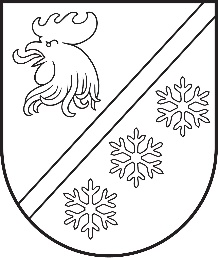 Reģ. Nr. 90000054572Saieta laukums 1, Madona, Madonas novads, LV-4801 t. 64860090, e-pasts: pasts@madona.lv ___________________________________________________________________________MADONAS NOVADA PAŠVALDĪBAS DOMESLĒMUMSMadonā2024. gada 29. februārī						        	     		        Nr. 80								                  (protokols Nr. 4, 21. p.)Par Madonas novada pašvaldības saistošo noteikumu Nr. 3 “Madonas novada pašvaldības kapsētu darbības un uzturēšanas noteikumi” apstiprināšanu      	Pašvaldības likuma 4. panta pirmās daļa 2. punkts nosaka pašvaldības autonomo funkciju – pašvaldības pienākums ir gādāt par pašvaldības administratīvās teritorijas labiekārtošanu un sanitāro tīrību (kapsētu izveidošana un uzturēšana).Pašlaik spēkā ir Madonas novada pašvaldības 2022. gada 28. aprīļa saistošie noteikumi Nr. 14 “Madonas novada pašvaldības kapsētu darbības un uzturēšanas noteikumi” (turpmāk – saistošie noteikumi Nr. 14). Saistošo noteikumu Nr. 14 izdošanas tiesiskais pamats ir likuma “Par pašvaldībām” 43. panta pirmās daļas 4. un 6. punkts un trešā daļa. Pašvaldību likuma Pārejas noteikumu 6. punktā paredzēts, ka dome izvērtē uz likuma “Par pašvaldībām” normu pamata izdoto saistošo noteikumu atbilstību šim likumam un izdod jaunus saistošos noteikumus atbilstoši šajā likumā ietvertajam pilnvarojumam. Izvērtējot saistošos noteikumus Nr. 14 atbilstoši Pašvaldību likuma Pārejas noteikumu 6. punkta nosacījumiem, ir nepieciešams izdot jaunus saistošos noteikumus, jo saistošie noteikumi Nr. 14 zaudēs spēku 01.07.2024.. Laikā no 2024. gada 17. janvāra līdz 31.janvārim sabiedrības viedokļa noskaidrošanai saistošo noteikumu projekts tika ievietots pašvaldības mājas lapā. Neviens priekšlikums netika saņemts. Pašvaldību likuma 10. panta pirmās daļas 1. punktā noteikts, ka tikai domes kompetencē ir izdot saistošos noteikumus.Pašvaldību likuma 44. panta pirmajā daļā noteikts, ka dome atbilstoši likumā vai Ministru kabineta noteikumos ietvertam pilnvarojumam izdod saistošos noteikumus.            Pašvaldību likuma 45. panta pirmās daļas 2. punkts nosaka, ka dome ir tiesīga izdot saistošos noteikumus un paredzēt administratīvo atbildību par to pārkāpšanu, nosakot administratīvos pārkāpumus un par tiem piemērojamos administratīvos sodus, ja likumos nav noteikts citādi, jautājumos par publiskā lietošanā nodotu pašvaldības teritoriju, piemēram, kapsētu, izmantošanu. Pašvaldību likuma 47. panta otrajā daļā paredzēts, ka dome triju darbdienu laikā pēc parakstīšanas rakstveidā nosūta atzinuma sniegšanai Vides aizsardzības un reģionālās attīstības ministrijai šā likuma 45. pantā minētos saistošos noteikumus.Pašvaldību likuma 47. panta ceturtajā daļā paredzēts, ja Vides aizsardzības un reģionālās attīstības ministrijas atzinumā nav izteikti iebildumi pret saistošo noteikumu tiesiskumu, pašvaldība triju darbdienu laikā pēc atzinuma saņemšanas nosūta saistošos noteikumus un to paskaidrojuma rakstu izsludināšanai oficiālajā izdevumā “Latvijas Vēstnesis”. Šāda kārtība piemērojama arī gadījumā, kad pašvaldībai likumā noteiktajā termiņā atzinums nav nosūtīts.Noklausījusies sniegto informāciju, pamatojoties uz Pašvaldību likuma 10. panta pirmās daļas 1. punktu, 44. panta pirmo daļu, 47. panta otro un ceturto daļu, ņemot vērā 14.02.2024. Uzņēmējdarbības, teritoriālo un vides jautājumu komitejas atzinumu, atklāti balsojot: PAR -  14 (Agris Lungevičs, Aigars Šķēls, Aivis Masaļskis, Andris Sakne, Artūrs Čačka, Artūrs Grandāns, Arvīds Greidiņš, Gatis Teilis, Guntis Klikučs, Iveta Peilāne, Kaspars Udrass, Sandra Maksimova, Valda Kļaviņa, Zigfrīds Gora), PRET - NAV, ATTURAS - NAV, Madonas novada pašvaldības dome NOLEMJ:Izdot Madonas novada pašvaldības saistošos noteikumus Nr. 3 “Madonas novada pašvaldības kapsētu darbības un uzturēšanas noteikumi” apstiprināšanu;Uzdot Lietvedības nodaļai saistošos noteikumus un to paskaidrojuma rakstu triju darba dienu laikā pēc to parakstīšanas rakstveidā un elektroniskā veidā nosūtīt atzinuma sniegšanai Vides aizsardzības un reģionālās attīstības ministrijai;Ja Vides aizsardzības un reģionālās attīstības ministrijas atzinumā nav izteikti iebildumi par pieņemto saistošo noteikumu tiesiskumu vai pašvaldībai likumā noteiktajā termiņā atzinums nav nosūtīts, uzdot Lietvedības nodaļai triju darbdienu laikā pēc atzinuma saņemšanas saistošos noteikumus elektroniskā veidā nosūtīt Latvijas Republikas oficiālajam izdevumam “Latvijas Vēstnesis” un Madonas novada Centrālās administrācijas Attīstības nodaļai publicēšanai.Noteikt ka saistošie noteikumi stājas spēkā nākamajā dienā pēc to publicēšanas oficiālajā izdevumā “Latvijas vēstnesis”;Kontroli par lēmuma izpildi uzdot veikt Madonas novada pašvaldības izpilddirektoram.Pielikumā: Saistošie noteikumi Nr. 3 “Madonas novada pašvaldības kapsētu darbības un uzturēšanas noteikumi” un paskaidrojuma raksts.             Domes priekšsēdētājs					             A. Lungevičs	Lutce 29287466